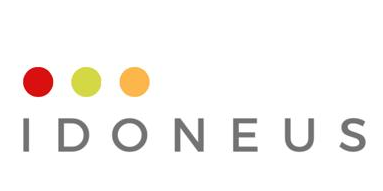 CONVOCA: INGENIERO ESPECIALISTA EN ASUNTOS REGULATORIOSINGLES AVANZADOPara Fiplex Communications, Inc. / RF DESIGNS S.A. ( www.fiplex.com / www.www.rfdesigns.com.ar)Nuestra búsqueda se orienta a profesionales universitarios con dominio de inglés e interés por desarrollarse en posiciones técnicas que le permitan vincularse con mercados extranjeros. Como Especialista, estará a cargo de asegurar el cumplimiento de las normativas regulatorias para garantizar la introducción y comercialización de los productos en los mercados de Estados Unidos, respondiendo a las necesidades del negocio.El dominio del inglés es importante; dado que la posición requiere contacto permanente con clientes y proveedores de USA desde Córdoba. Se requiere, además:Formación de grado:  Ingeniero graduado. Preferentemente Ing. Electrónica / Telecomunicaciones.Disponibilidad full time de Lunes a Viernes de 08 a 18 hs Excelente dominio de herramientas informáticas.Disponibilidad para viajar fuera del país (eventual).Se valorará la experiencia previa en posiciones similares y la solvencia en alguna de las siguientes normativas:MIL-STDULFCCETSILugar de Trabajo: Córdoba CapitalLa empresa ofrece:Incorporación inmediataRemuneración acordeInteresados enviar Cv completo a ingenieros@idoneus.com.ar, indicando pretensiones económicas - En asunto aclarar "Ing. Asuntos Regulatorios.”